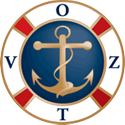 Programma Algemene Leden Vergadering VOZTLocatie: Terschelling MIWBZaterdag 20 april 202409.00 Inschepen op de m.s. Holland aan de Willemshaven te Harlingen09.30 Afvaart m.s. Holland: Harlingen – Terschelling 12.30 Lunch op het MIWB (aangeboden door het MIWB)14.00 Algemene Leden Vergadering VOZT15.15 Lezing door mevr. Mr. Dr. Welmoed van der Velde* Wrakken en munitie op de zeebodem”. 16.00 Borrel (aangeboden door het MIWB)17.00 Afsluiting17.30 Inschepen op de m.s. Holland18.00 Afvaart m.s. Holland naar Harlingen (warme maaltijd aan boord)20.00-20.30 verwachte aankomsttijd in Harlingen-) Opgeven voor ALV kan via de QR-code in de Cornelis Douwes of via de website.*Mevr. Mr. Dr. Welmoed van der Velde is lector Maritime Law aan NHL Stenden hogeschool bij het MIWB. Ze heeft Rechten gestudeerd aan de Rijksuniversiteit Groningen. Daarna gepromoveerd op het onderwerp “De positie van het zeeschip in het internationaal privaatrecht”. Als raadadviseur bij het ministerie van Justitie en Veiligheid heeft mevr. Van der Velde over nieuwe (maritieme) regelgeving onderhandeld in Brussel en bij de International Maritime Organization. Ze is raadsheerplaatsvervanger bij het Gerechtshof Den Haag en plv. Voorzitter bij het Tuchtcollege voor de Scheepvaart. Op NHL Stenden verricht ze onderzoek naar wrakken in de Noordzee samen met partners in België, Duitsland, Denemarken en Noorwegen.Verdere details:Parkeren kan gratis op de parkeerplaats aan de Westerzeedijk bij de sportvelden indien u gebruik maakt van de overtocht met de Holland vv. De kosten van de overtocht met de Holland incl koffie/gebak op heenreis en warme maaltijd op de terugreis zijn € 25,- pp. Dit bedrag graag vooraf overmaken op de VOZT-bankrekening NL 49 RABO 0325 5562 96 onder vermelding van ALV 2024 Het is nog niet duidelijk op welke locatie de Holland zal afmeren in de haven van West-Terschelling. Er zal rekening gehouden worden met leden en/of partners die slecht ter been zijn.Heeft u uw aanwezigheid al eerder opgegeven dan ontvangt u binnenkort een e-mail waarin u kunt opgeven of u gebruik maakt van de ALV veerdienst met de Holland.--,,--